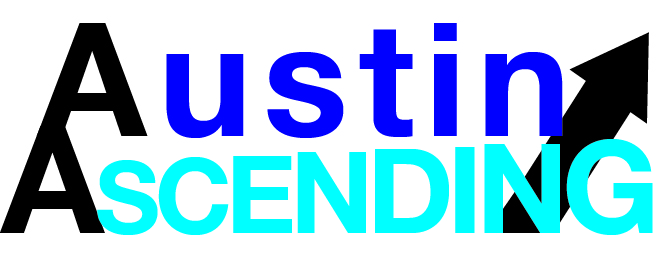 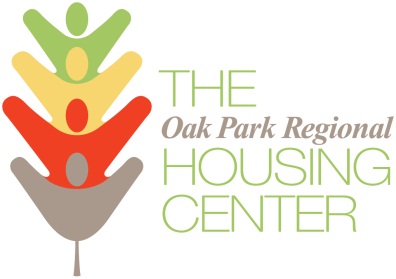 OWNER IMPROVEMENT PLANOwner Name: __________________________________________Address: ______________________________________________Number of Units: ________________________________________

Total:												$___________Oak Park Regional Housing Center1041 South BoulevardOak Park, IL 60302Questions – call Executive Director Rob Breymaier at 708-848-7150 x123ProjectUnitRoom(s)ExplanationEstimated Cost